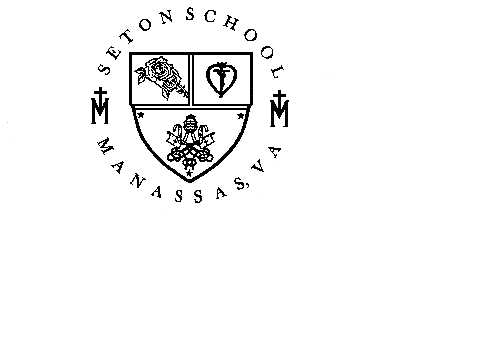                  “Let His Will of the present moment be the first rule of our daily life and work…”—Saint Elizabeth Ann Seton             9314 MAPLE STREET    MANASSAS, VA 20110-5118  (703)368-3220                                                                                                                                                                                                                          November 2018Dear Prospective Business:	This year is the 27th production of Seton School’s spring musical and the performance will be “The Wizard of Oz”.  Each year, Seton families sell ads to businesses who wish to be included in the spring musical playbook.  The production runs for five performances and is viewed by over 1,000 people.  The funds raised will help with the development and operational costs of Seton as well as school improvement projects.	We are trying to make this year's playbook the best ever and we would like you to be a part of this effort. You can advertise your business; place greetings or pictures; you can share a favorite devotion or message with our Seton extended family; or you can send a contribution. We will appreciate anything you can do! 	This year's spring musical will be performed at Seton High School on April 5, 6, 12, & 13 at 7 p.m. and April 7 at 3 p.m. Tickets can be purchased by calling (703)368-3220.  We hope you will join us and consider purchasing an ad in this year’s playbook.  Please see attached form for ad options.  May God bless you in advance for your generosity!Sincerely,Seton School Students